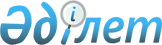 Об утверждении Перечня оффшорных зон для целей банковской и страховой деятельности, деятельности профессиональных участников рынка ценных бумаг и иных лицензируемых видов деятельности на рынке ценных бумаг, деятельности накопительных пенсионных фондов и акционерных инвестиционных фондов
					
			Утративший силу
			
			
		
					Постановление Правления Агентства Республики Казахстан по регулированию и надзору финансового рынка и финансовых организаций от 2 октября 2008 года № 145. Зарегистрировано в Министерстве юстиции Республики Казахстан 24 ноября 2008 года № 5371. Утратило силу постановлением Правления Агентства Республики Казахстан по регулированию и развитию финансового рынка от 24 февраля 2020 года № 8.
      Сноска. Утратило силу постановлением Правления Агентства РК по регулированию и развитию финансового рынка от 24.02.2020 № 8 (вводится в действие со дня его первого официального опубликования).
      В целях совершенствования нормативного правового регулирования банковской и страховой деятельности, деятельности профессиональных участников рынка ценных бумаг и иных лицензируемых видов деятельности на рынке ценных бумаг, деятельности накопительных пенсионных фондов и акционерных инвестиционных фондов Правление Агентства Республики Казахстан по регулированию и надзору финансового рынка и финансовых организаций (далее - Агентство) ПОСТАНОВЛЯЕТ: 
      1. Утвердить прилагаемый Перечень оффшорных зон для целей банковской и страховой деятельности, деятельности профессиональных участников рынка ценных бумаг и иных лицензируемых видов деятельности на рынке ценных бумаг, деятельности накопительных пенсионных фондов и акционерных инвестиционных фондов. 
      2. Признать утратившими силу: 
      1) постановление Правления Агентства Республики Казахстан по регулированию и надзору финансового рынка и финансовых организаций от 25 июня 2005 года № 230 "Об утверждении Перечня оффшорных зон для целей банковской и страховой деятельности, деятельности профессиональных участников рынка ценных бумаг и иных лицензируемых видов деятельности на рынке ценных бумаг, деятельности накопительных пенсионных фондов и акционерных инвестиционных фондов" (зарегистрированное в Реестре государственной регистрации нормативных правовых актов под № 3755); 
      2) постановление Правления Агентства Республики Казахстан по регулированию и надзору финансового рынка и финансовых организаций от 23 февраля 2007 года № 39 "О внесении изменения в постановление Правления Агентства Республики Казахстан по регулированию и надзору финансового рынка и финансовых организаций от 25 июня 2005 года № 230 "Об утверждении Перечня оффшорных зон для целей банковской и страховой деятельности, деятельности профессиональных участников рынка ценных бумаг и иных лицензируемых видов деятельности на рынке ценных бумаг, деятельности накопительных пенсионных фондов и акционерных инвестиционных фондов" (зарегистрированное в Реестре государственной регистрации нормативных правовых актов под № 4591). 
      3. Настоящее постановление вводится в действие по истечении четырнадцати дней со дня государственной регистрации в Министерстве юстиции Республики Казахстан, и распространяются на отношения, возникшие до введения в действие настоящего постановления. 
      4. Акционерам финансовых организаций, зарегистрированным на территории оффшорных зон, установленных настоящим постановлением, привести свою деятельность в соответствие с требованиями настоящего постановления в срок до 1 апреля 2009 года. 
      4-1. Акционерам финансовых организаций - юридическим лицам,имеющим аффилиированных лиц, зарегистрированных в оффшорных зонах, или акционерам финансовых организаций - физическим лицам, являющимся участниками (учредителями, акционерами) юридических лиц, зарегистрированных в оффшорных зонах, установленных настоящим постановлением, привести свою деятельность в соответствие с настоящим постановлением в срок до 1 октября 2009 года. 
      Сноска. Постановление дополнено пунктом 4-1 в соответствии с постановлением Правления Агентства РК по регулированию и надзору фин. рынка и фин. организаций от 27.03.2009 N 65 (порядок введения в действие см. п. 2 ). 


      5. Департаменту стратегии и анализа (Абдрахманов Н.А.): 
      1) совместно с Юридическим департаментом (Сарсенова Н.В.) принять меры к государственной регистрации настоящего постановления в Министерстве юстиции Республики Казахстан; 
      2) в десятидневный срок со дня государственной регистрации настоящего постановления в Министерстве юстиции Республики Казахстан довести его до сведения заинтересованных подразделений Агентства, Объединения юридических лиц "Ассоциация финансистов Казахстана". 
      6. Службе Председателя Агентства (Кенже А.А.) принять меры к публикации настоящего постановления в средствах массовой информации Республики Казахстан. 
      7. Контроль за исполнением настоящего постановления возложить на заместителя Председателя Агентства Кожахметова К.Б.  Перечень
оффшорных зон для целей банковской и страховой
деятельности, деятельности профессиональных участников рынка
ценных бумаг и иных лицензируемых видов деятельности на рынке
ценных бумаг, деятельности накопительных пенсионных
фондов и акционерных инвестиционных фондов
      Для целей настоящего перечня под оффшорными зонами понимаются государства и территории, определенные в настоящем перечне, предоставляющие льготный налоговый режим и (или) не предусматривающие раскрытие и предоставление информации при проведении финансовых операций. 
      1. Княжество Андорра. 
      2. Государство Антигуа и Барбуда. 
      3. Содружество Багамских островов. 
      4. Государство Барбадос. 
      5. Государство Белиз. 
      6. Государство Бруней Даруссалам. 
      7. Республика Вануату. 
      8. Республика Гватемала. 
      9. Государство Гренада. 
      10. Республика Джибути. 
      11. Доминиканская Республика. 
      12. Республика Индонезия. 
      13. Испания (только в части территории Канарских островов). 
      14. Республика Кипр. 
      15. Китайская Народная Республика (только в части территорий специальных административных районов Аомынь (Макао) и Сянган (Гонконг). 
      16. Федеральная Исламская Республика Коморские Острова. 
      17. Республика Коста-Рика. 
      18. Малайзия (только в части территории анклава Лабуан). 
      19. Республика Либерия. 
      20. Княжество Лихтенштейн. 
      21. Республика Маврикий. 
      22. Португалия (только в части территории островов Мадейра). 
      23. Мальдивская Республика. 
      24. Республика Мальта. 
      25. Республика Маршалловы острова. 
      26. Княжество Монако. 
      27. Союз Мьянма. 
      28. Республика Науру. 
      29. Нидерланды (только в части территории острова Аруба и зависимых территорий Антильских островов). 
      30. Федеративная Республика Нигерия. 
      31. Новая Зеландия (только в части территории островов Кука и Ниуэ). 
      32. Республика Палау. 
      33. Республика Панама. 
      34. Независимое Государство Самоа. 
      35. Республика Сейшельские острова. 
      36. Государство Сент-Винсент и Гренадины. 
      37. Федерация Сент-Китс и Невис. 
      38. Государство Сент-Люсия. 
      39. Соединенное Королевство Великобритании и Северной Ирландии (только в части следующих территорий): 
      1) Острова Ангилья; 
      2) Бермудские острова; 
      3) Британские Виргинские острова; 
      4) Гибралтар; 
      5) Каймановы острова; 
      6) Остров Монтсеррат; 
      7) Острова Теркс и Кайкос; 
      8) Остров Мэн; 
      9) Нормандские острова (острова Гернси, Джерси, Сарк, Олдерни). 
      40. Соединенные Штаты Америки (только в части территорий Американских Виргинских островов, острова Гуам и содружества Пуэрто-Рико). 
      41. Королевство Тонга. 
      42. Республика Филиппины. 
      43. Демократическая Республика Шри-Ланка. 
					© 2012. РГП на ПХВ «Институт законодательства и правовой информации Республики Казахстан» Министерства юстиции Республики Казахстан
				
Председатель
Е. БахмутоваУтвержден постановлением
Правления Агентства Республики
Казахстан по регулированию и
надзору финансового рынка и
финансовых организаций
от 2 октября 2008 года № 145 